Wielkopolski Urząd Wojewódzki w Poznaniu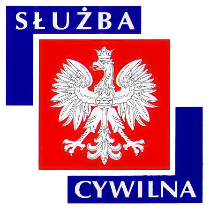 Ogłoszenie o naborze z dnia 19 stycznia 2017 r.WYMIAR ETATU: 1 STANOWISKA: 1 Dyrektor Generalny poszukuje kandydatów\kandydatek na stanowisko:starszy specjalistado spraw: kontroliw Wydziale Polityki Społecznej i Zdrowia WUW w Poznaniu nr ref. 4/17ogłoszenie o naborze w celu zastępstwa nieobecnego członka korpusu służby cywilnejMIEJSCE WYKONYWANIA PRACY:PoznańADRES URZĘDU:Al. Niepodległości 16/18 
61-713 Poznań WARUNKI PRACY- praca administracyjno-biurowa z wykorzystaniem komputera oraz urządzeń biurowych 
- zadania wykonywane głównie w siedzibie urzędu; z uwagi na konieczność udziału w kontrolach i inspekcjach możliwa również praca poza siedzibą urzędu (na terenie województwa) 
- stres typowy związany z obsługą klientów zewnętrznych, wymagana komunikatywność 
- obsługa poczty oraz wykonywanie czynności archiwizacyjnych 
- konieczność poruszania się po Urzędzie w celu przekazania lub odebrania dokumentów 
- stanowisko pracy znajduje się na V piętrze budynku biurowego 
- budynek wyposażony w windy osobowe, klatka schodowa o szerokości 140 cm, korytarz biurowy o szerokości 200 cm 
- drzwi wejściowe do pokoi biurowych o szerokości 70 cm 
- stanowisko pracy wyposażone w meble biurowe dostosowane do wymagań określonych dla stanowisk administracyjno - biurowych 
- praca przy monitorze ekranowym powyżej 4 godzin na dobę 
- pomieszczenia higieniczno-sanitarne w budynku są przystosowane dla osób niepełnosprawnych 
- budynek posiada podjazd dla osób niepełnosprawnych ZAKRES ZADAŃprzeprowadzanie kontroli podmiotów wykonujących działalność lecznicząprowadzenie monitoringu w zakresie realizacji opieki nad kobietą i populacją wieku rozwojowegokontrola realizacji staży podyplomowych lekarzy i lekarzy dentystówudział w prowadzeniu badań w zakresie oceny stanu zdrowia dzieci i młodzieży na terenie województwa wielkopolskiegoWYMAGANIA NIEZBĘDNEwykształcenie: wyższe doświadczenie zawodowe: 2 lata w obszarze ochrony zdrowia znajomość ustawy oraz aktów wykonawczych do ustawy o działalności leczniczejznajomość ustawy oraz aktów wykonawczych do ustawy o zawodzie lekarza i lekarza dentystyznajomość ustawy oraz aktów wykonawczych do ustawy o prawach pacjenta i Rzeczniku Praw Pacjentaznajomość kpaznajomość ustawy o swobodzie działalności gospodarczej, ustawy o zdrowiu publicznym, ustawy o zawodzie pielęgniarki i położnej, ustawy Prawo farmaceutyczne, ustawy o diagnostyce labolatoryjnejkreatywnośćumiejętność pracy w zespolesamodzielnośćposiadanie obywatelstwa polskiegokorzystanie z pełni praw publicznychnieskazanie prawomocnym wyrokiem za umyślne przestępstwo lub umyśle przestępstwo skarboweWYMAGANIA DODATKOWEwykształcenie: wyższe medyczne doświadczenie zawodowe: w kontroli podmiotów leczniczych; w administracji posiadanie prawa wykonywania zawodu lekarza / lekarza dentysty / pielęgniarki / diagnosty labolatoryjnegołatwość w komunikacjiodporność na stresumiejętność pracy pod presją czasuDOKUMENTY I OŚWIADCZENIA NIEZBĘDNEŻyciorys/CV i list motywacyjnyKopie dokumentów potwierdzających spełnienie wymagania niezbędnego w zakresie wykształceniaKopie dokumentów potwierdzających spełnienie wymagania niezbędnego w zakresie doświadczenia zawodowego / stażu pracyOświadczenie o posiadaniu obywatelstwa polskiego albo kopia dokumentu potwierdzającego posiadanie polskiego obywatelstwaOświadczenie o wyrażeniu zgody na przetwarzanie danych osobowych do celów naboruOświadczenie o korzystaniu z pełni praw publicznychOświadczenie o nieskazaniu prawomocnym wyrokiem za umyślne przestępstwo lub umyślne przestępstwo skarboweDOKUMENTY I OŚWIADCZENIA DODATKOWEkopia dokumentu potwierdzającego niepełnosprawność - w przypadku kandydatek/kandydatów, zamierzających skorzystać z pierwszeństwa w zatrudnieniu w przypadku, gdy znajdą się w gronie najlepszych kandydatek/kandydatówTERMINY I MIEJSCE SKŁADANIA DOKUMENTÓWDokumenty należy złożyć do: 26 stycznia 2017 r.Decyduje data: stempla pocztowego / osobistego dostarczenia oferty do urzęduMiejsce składania dokumentów:
Wielkopolski Urząd Wojewódzki w Poznaniu 
Al. Niepodległości 16/18 
61-713 Poznań 
Kancelaria Główna Urzędu, bud. B, pok. 025-026 
(z podaniem w ofercie nr ref. 4/17) INNE INFORMACJE:W miesiącu poprzedzającym datę upublicznienia ogłoszenia wskaźnik zatrudnienia osób niepełnosprawnych w urzędzie, w rozumieniu przepisów o rehabilitacji zawodowej i społecznej oraz zatrudnianiu osób niepełnosprawnych, nie wynosi co najmniej 6%.Osoba zatrudniona na ww. stanowisku, zgodnie z art. 78 ust. 4 Ustawy z dnia 21 listopada 2008 r. o służbie cywilnej, nie może łączyć zatrudnienia w służbie cywilnej z mandatem radnego. 
Do składania ofert zachęcamy również osoby niepełnosprawne. 
Wzór wymaganych oświadczeń zamieszczony jest pod adresem: 
www.poznan.uw.gov.pl/system/files/zalaczniki/wzor_oswiadczenia_do_naboru_na_stanowisko_pracy.docx 
Oświadczenia należy opatrzyć odręcznym podpisem wraz z datą. 
Kandydaci zakwalifikowani do kolejnych etapów naboru zostaną powiadomieni o ich terminie telefonicznie, drogą elektroniczną lub pocztową. 
Wyniki naboru opublikowane będą po zakończeniu naboru w BIP KPRM, BIP WUW oraz w siedzibie Urzędu. 
Oferty osób niezatrudnionych zostaną zniszczone po upływie 3 miesięcy od dnia zakończenia naboru. 
Proponowane wynagrodzenie zasadnicze brutto: 2500-2700 zł. 
Dodatkowe informacje, w tym o kolejnych etapach naboru, można uzyskać pod nr tel. 61 854 19 91, 61 854 11 87. 
Nasz urząd jest pracodawcą równych szans i wszystkie aplikacje są rozważane z równą uwagą bez względu na płeć, wiek, niepełnosprawność, rasę, narodowość, przekonania polityczne, przynależność związkową, pochodzenie etniczne, wyznanie, orientacje seksualną czy też jakąkolwiek inną cechę prawnie chronioną. 